	POLITECHNIKA BIAŁOSTOCKA 	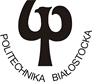 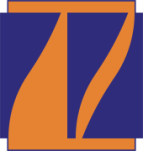 WYDZIAŁ INŻYNIERII ZARZĄDZANIAKATEDRA ZARZĄDZANIA PRODUKCJĄSPRAWOZDANIE Z ZAJĘĆ LABORATORYJNYCH Z PRZEDMIOTU:PROCESY I TECHNIKI PRODUKCYJNEKod przedmiotu: KS04202, KN04202Prowadzący: dr inż. Krzysztof Łukaszewicz 	Podpis prowadzącego:  ...................................	  studia stacjonarne	  studia niestacjonarneĆwiczenie nr ...............Ćwiczenie nr ...............Ćwiczenie nr ...............Ćwiczenie nr ...............Ćwiczenie nr ...............Temat: ............................................................................................................................................................................................................................................................Temat: ............................................................................................................................................................................................................................................................Temat: ............................................................................................................................................................................................................................................................Temat: ............................................................................................................................................................................................................................................................Temat: ............................................................................................................................................................................................................................................................Temat: ............................................................................................................................................................................................................................................................Nazwisko i imięNazwisko i imięRok ak.GrupaData wykonaniaOcena1.1.2.2.3.3.4.4.5.5.